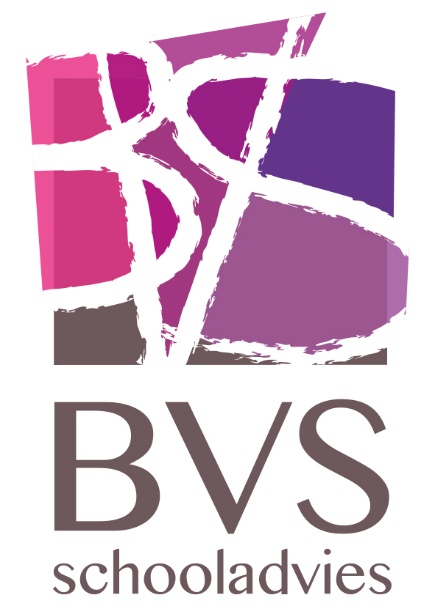 Bijlagen Leerlijnen alle domeinen klas 3Periodedoelen – leerlijnenPeriode overstijgend taalaanbodVier taalperiodesTaal bij zaakvakkenTaal bij zaakvakkenTaalMondelinge taalvaardigheden (spreken en luisteren) - Klas 3Kan ingaan op bijdragen van anderenAanboddoelen (1): Kan reageren op situatiebeschrijvingen; is betrokken in dialogen; kan in tweetallen een probleem oplossen, durven daarbij te overleggen; kan in een dialoog luisteren en ingaan op een probleem van een ander;Aanboddoelen (2): Kan eigen meningen en gevoelens verwoorden in een kleine groep; kan spreuken, gedichten individueel voordragen en een korte presentatie voor een groep geven; kan gevormd spreken bij tonggymnastische spreekoefeningen; kan reageren op leerstofKan de inhoud van een (telefoongesprek/)boodschap doorgevenAanboddoelen: kan naar een complexe instructie luisteren; kan naar een routebeschrijving luisteren; kan naar verhalen uit de vertelstof gedichten en spreuken luisteren.Lezen en begrijpen van teksten - Klas 3Kan eenvoudige informatieve teksten lezen en daarbij diverse leesstrategieën hanterenAanbodsdoelen: Kan het leesdoel bepalen; kan voorlezen aan de kleuters; kan eenvoudige naslagwerken lezen en daarbij diverse leesstrategieën hanteren; kan een boeken top 5 (of 10) van de meest favoriete boeken samenstellen;Aanbod: zoekend lezen; globaal lezen; nauwkeurig lezen; studerend lezen; voorspellen; voorkennis activeren; monitoren; visualiseren; woorden leren uit het verhaal; vragen stellen; hoofdgedachte; samenvatten; mening geven.Kan verschillende genres lezen (raamvertelling, legende, parabel, sprookje) en kan daarbij diverse leesstrategieën hanterenAanbod: leesboeken (diverse genres), recept uit een kinderkookboek, inhoudsopgave van een boek, advertenties uit de krant, brief van een bekende, gedichten, bordteksten, leesbladenAanbodsdoelen: Kan het leesdoel bepalen; kan voorlezen aan de kleuters; kan eenvoudige naslagwerken lezen en daarbij diverse leesstrategieën hanteren; kan een boeken top 5 (of 10) van de meest favoriete boeken samenstellen;Schrijven van teksten - Klas 3Kan geordend over een gebeurtenis schrijvenAanboddoelen (1): Heeft oog voor tekststructuur en tekstkenmerken; kan een persoonlijke ervaring schrijven; kan een onderhoudend verhaal schrijven; kan teksten schrijven met een vaste conventie; kan schrijven voor grotere afstand en publiek;Aanboddoelen (2): Kan beschrijvend schrijven; kan gesprekjes in tweetallen voeren over tekstkenmerken; heeft aandacht voor spelling en interpunctie; kan hanteren wat is afgesproken; heeft ideeën bij de schrijfopdracht;Grafische vormgeving - Klas 3Schrijft meeste letters en verbindingen correctAanboddoelen: Kan alle letters en hun onderlinge verbindingen vlot schrijven en toepassen; kan de cijfers en leestekens vlot schrijven;Technisch lezen - Klas 33-1 Leest de aangeboden categorieënxAanboddoelen (1a): Herhaling categorieën vorig schooljaar ; herhaling op hoger niveau; samengesteld; klankgroepenwoorden/samengesteld; klankzuiver (m)mmkmm(m); klankgroepen door elkaar heen; voorvoegsels (begin, gebit, verhaal); verkleinwoordenxAanboddoelen (1b): achtervoegsels (aardig, eerlijk); ’s woorden; kilowoorden; tie-woorden; kilowoorden op –ion; centwoorden (c->s); meer categorieën +-lijk; meer categorieën +-ig; Voorvoegsels + klankgroepen; woorden met –elen, -eren, -enenxAanboddoelen (1c): /a/lijst woorden (onbeklemtoonde a, kanalen); taxiwoorden; chefwoorden; garagewoorden (zju); colawoorden (c->k); theewoorden; cadeauwoordenx3-2 Leest de aangeboden categorieënxAanboddoelen: Tremawoorden; isch-woorden; meervoud ‘s (foto’s); y-ie (lolly); y- i (gym); lange woorden; Engelse leenwoorden; tie-woorden;x3-3 Leest de aangeboden categorieënxAanboddoelen: Leenwoorden; caféwoorden; kilowoorden met –ieel, -iaal; klankgroep met -ueel, -eaal; iële; aardrijkskundige namen; militairwoorden; routewoorden;x3-4 Leest de aangeboden categorieënxAanboddoelen: Koppelteken; trottoirwoorden; Franse leenwoorden; tussen-n; trema-meervoud; samenstellingen los; meervoud onbeklemtoond; accenten, apostrofteken;xSpelling - Klas 33-1 beheerst behandelde spelling categoriewoordenxAanboddoelen: herhalen: alle categorieën en doelen klas 2: : hakwoord; zingwoord; luchtwoord; plankwoord; langermaakwoord; eer-oor-eur-woord; aai-ooi-oei-woord; eeuw-ieuw-woord; voorvoegsel; klankgroepenwoord; verkleinwoord; achtervoegsel; ei-/au-plaatx3-2 beheerst behandelde spelling categoriewoordenxAanboddoelen (1): herhalen: alle categorieën en doelen klas 2; kilowoord; komma-s-woord; verkleinwoord -etje (pennetje).xAanboddoelen (2): uitbreiding ei-plaat; centwoord; komma-s-meervoud; uitbreiding au-woorden; interpunctie: hoofdletter aardrijkskundige namen.x3-3 beheerst behandelde spelling categoriewoordenxAanboddoelen (1): herhalen: alle categorieën; 1 woord met 4 categorieën (begeleiding); uitbreiding luchtwoord van het versje; politiewoord; colawoordxAanboddoelen (2): uitbreiding achtervoegsel (aardige, vrolijke); grondwoord + te, ste (breedste); herhalen: alle categorieën; werkwoorden: tegenwoordige tijd en verleden tijd herkennen; woordsoorten: bijvoeglijk naamwoord.x3-4 beheerst behandelde spelling categoriewoordenxAanboddoelen (1): herhalen: alle categorieën; uitbreiding voorvoegsel (stomme e vooraan, mevrouw; tropisch-woord; woord van het gids-rijtje;xAanboddoelen (2): hoofdletters; werkwoorden: voltooid deelwoord; woordsoorten: voorzetsel; interpunctie: dubbele punt, aanhalingstekens, uitroepteken.xDrie of vier rekenperiodesRekenen met geld, cijferen, tafels van vermenigvuldiging, meten, analoge digitale klokRekenen bij zaakvakkenRekenen bij zaakvakkenRekenenGetallen - Klas 31. Kan de getallen tot 1000 lezen en schrijven.1. Kan een getal splitsen in duizendtallen, honderdtallen, tientallen en eenheden.1. Kan een rekenopgave onder de 100 schattend benaderen en vertellen hoe ze deze schatting heeft uitgevoerd.1. Kan verwoorden hoe ze aan een antwoord gekomen is bij het maken van een opgave onder de 100.1. Kent in het rekenen tot 100 de splitsmethode.1. Beheerst de tafel van 6, heen en terug.1. Kent verschillende strategieën voor het vermenigvuldigen en delen.1. Kent de rekenlijn voor het rekenen tot 1000.1. Kan handig rekenen tot 100.1. Kan delingen vanuit de context maken.1. Kan optellen met sprongen van 10.2. Kan de getallen tot 1000 schrijven en lezen en positioneren op de getallenlijn.2. Kent de plaatswaarde van de getallen tot de 1000.2. Kent de tafelproducten uit de tafels 2, 3, 4, 5 en 10 door elkaar.2. Splitst 100 op verschillende manieren.2. Kan opgaven als 64 - 28 en 32 - 29 op de lege getallenlijn zichtbaar maken.2. Beheerst de tafel van 7, heen en terug.2. Kent de deeltafels 2, 3, 4, 5 en 10.2. Kan de vier bewerkingen verbinden aan een context en vice versa.2. Kan aangeven welk getal het dichtst bij 1000 ligt.2. Kan getallen tot 1000 verdubbelen en halveren.3. Ontdekt de kolommenmethode in het rekenen met geld en kan bedragen optellen door eerst iedere kolom apart op te tellen.3. Kent de waarde van de 5 in €65, €4,65, €590 en €50,20.3. Beheerst de tafel van 8, heen en terug.3. Kent kommagetallen vanuit de notatie met geld.Aanboddoel: De kinderen kunnen zelf de context van de winkel vormgeven waarbij zij bedragen vaststellen, kassabonnen maken en bedragen kunnen uitrekenen.3. Kan de splitsmethode en/of de rijgmethode toepassen in het rekenen met geld.3. Beheerst de tafel van 9, heen en terug.3. Kan de verdeeleigenschap ( 6 x 14 = 6 x 10 en 6 x 4) toepassen in het rekenen tot 100.3. Kan getallen afronden op honderdtallen4. Beheerst de deeltafels 2, 3, 4, 5 en 10 door elkaar.4. Kan het handig rekenen tot 100 toepassen in het gebied tot 1000.4. Kan vanuit (meet)contexten de opgave verwoorden in rekentaal.4. Kan delen met rest.Voor 1F: Kan delingen uit de tafels uitrekenen.4. Kent de deeltafels op de rij.4. Kent de tafels tot 10 heen en terug.4. Kan kolomsgewijs aftrekken (onder de 100).4. Kan kolomsgewijs optellen ( onder de 100).4. Kan de verschillende getallen positioneren op de getallenlijn.4. Kent het belang van het getal 0.Meten/meetkunde - Klas 31. Kan op basis van (eigen) referentiematen een afstand schatten.2. Beheerst het klokkijken, analoog.2. Kan oppervlakte aan de hand van referentiematen schatten, evenals inhoud.2. Heeft inzicht in de opbouw van de kalender.2. Kan de tijd van een activiteit inschatten.2. Kan oppervlakte aan de hand van referentiematen schatten, evenals inhoud3. Kan vanuit niet gestandaardiseerde maten afstanden meten.3. Kan een totaalbedrag schatten met behulp van wat zij weten over de waarde van de cijfers in een getal.3. Kan tijdsduur bepalen.3. Kan tijdsverschil bepalen3. Kent namen van vlakke en ruimtelijke figuren.3. Kent meetkundige begrippen.4. Kan de tijd aflezen op een digitale klok.4. Kan vanuit het direct ervaarbare omgaan met maten als meter, liter, kilo, enz. ( denk daarbij aan de heemkundeperiodes).Verbanden - Klas 31. Kan werken met tafelnetwerken.4. herkent eenvoudige patronen in rijen getallen en figuren.Drie heemkunde periodesboerderij, ambachten, huizenbouwNiet- periodeZaakvakkenHeemkunde - Klas 3HK-1 Kan kenmerken van het leven op de boerderij benoemen.Aanboddoel (1): Leert het proces van grondstof tot consument kennen, bijv. van graan tot brood.Aanboddoel (2): Ziet hoe de mens zorgdraagt voor de natuur, er deel van uit maakt.Aanboddoel (3): Leert met zorg omgaan met milieu in de eigen omgeving.Aanboddoel (4): Maakt vanuit de fenomenologie kennis met begrippen als: 4 elementen, akkerbouw, veeteelt, handmatig en machinaal, ploegen, eggen, zaaien, oogsten, weersomstandigheden, grondsoort, mest en mestoverschot.HK-1 Herkent de invloed van de mens op de omgeving.Aanboddoel (1): Maakt kennis met beroepen als boer, molenaar, bakker, melkveehouder, kaasmaker, marktkoopman, handelaar.Aanboddoel (2): Maakt kennis en doet ervaringen op met de gereedschappen, werkwijzen en tradities van de behandelde beroepen.HK-1 Kent belangrijkste voorrangsregels in het verkeer.HK-2 Kan kenmerken van het leven van de ambachtsman benoemen.Aanboddoel (1): Leert het proces van grondstof tot consument kennen, in een zinvolle samenhang tot eigen leefomgeving.Aanboddoel (2): Ziet hoe de mens zorgdraagt voor de natuur, er deel van uit maakt.Aanboddoel (3): Leert met zorg omgaan met milieu in de eigen omgeving.Aanboddoel (4): Maakt vanuit de fenomenologie kennis met begrippen als: ambacht, taken, product, materiaal, gereedschap, betaald werk, duurzaamheid, verantwoordelijk zijn voor omgeving.HK-2 Herkent de invloed van de mens op de omgeving.Aanboddoel (1): Maakt kennis met beroepen als de smid, leerlooier, schoenmaker, spinner, wever, kleermaker, touwslager, fietsenmaker, boekbinder, scheepsbouwer.Aanboddoel (2): Maakt kennis en doet ervaringen op met de gereedschappen, werkwijzen en tradities van de behandelde beroepen.HK-2 Kan zich veilig gedragen in het verkeer.Aanboddoel: Kent belangrijkste verkeersborden en handelt hiernaar.HK-3 Kan kenmerken van het proces van het bouwen van een huis benoemen.Aanboddoel (1): Maakt vanuit de fenomenologie kennis met begrippen als: ambacht, bouwstijlen, gereedschappen, bouwmateriaal, duurzaamheid,Aanboddoel (2): Begrijpt dat het klimaat en de natuurlijke omgeving van invloed is op verschillende bouwstijlen.Aanboddoel (3): Kent begrippen als: huis, tipi, yurt, woonboot, constructie, ontwerp, stabiliteit, evenwicht, fundament, aanzicht, scharnier, metselverband, ketting, tandwiel, hefboom, katrol, ornament, daklijst.HK-3 Herkent de invloed van de mens op de omgeving.Aanboddoel (1): Maakt kennis met ambachten en beroepen als architect, aannemer, metselaar, timmerman, glaszetter, dakdekker, schilder.Aanboddoel (2): Maakt kennis en doet ervaringen op met de gereedschappen, werkwijzen en tradities van de behandelde beroepen.HK-3 Houdt rekening met anderen in het verkeer.